Skąd wiemy, że π ≈ 3,14?Liczba π budzi zainteresowanie                        od dawna. Do dziś obliczono π                                  z dokładnością do ponad biliona miejsc dziesiętnych. W marcu proponujemy oszacowanie wartości tej liczby różnymi metodami.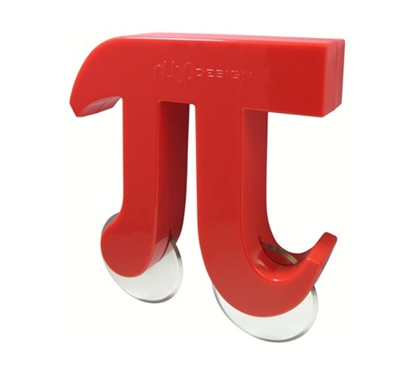 nóż do pizzySposób pierwszy:Weź dwa przedmioty w kształcie walca, np. słoik lub szklankę. Zmierz obwód podstawy i średnicę. Podziel otrzymane liczby.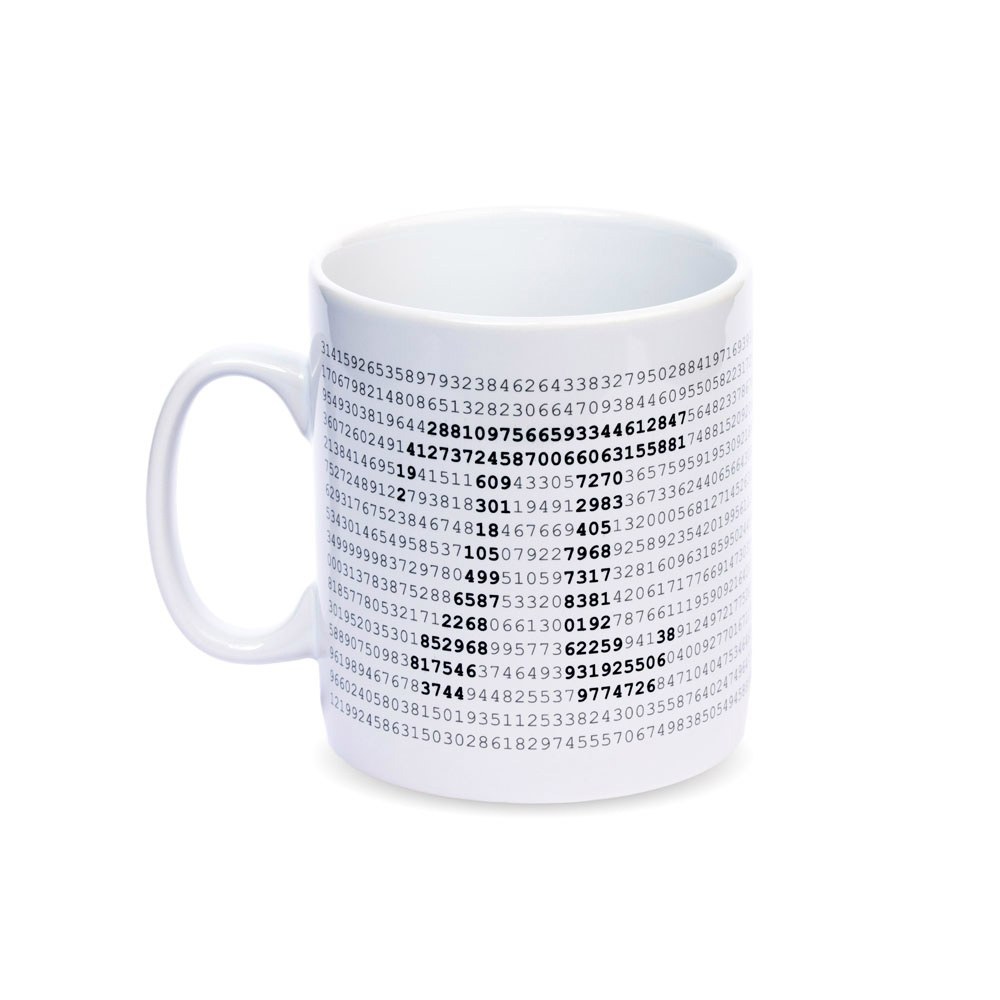 kubekSposób drugi:Wytnij z papieru koło o dowolnym promieniu. Potnij je na cienkie, równe wycinki. Ułóż je obok siebie na przemian ostrzami w górę i w dół. Otrzymasz figurę przypominającą prostokąt. Jakie są długości jego boków? Jakie pole? Jak obliczyć stąd π? Wykorzystaj wzór na pole koła.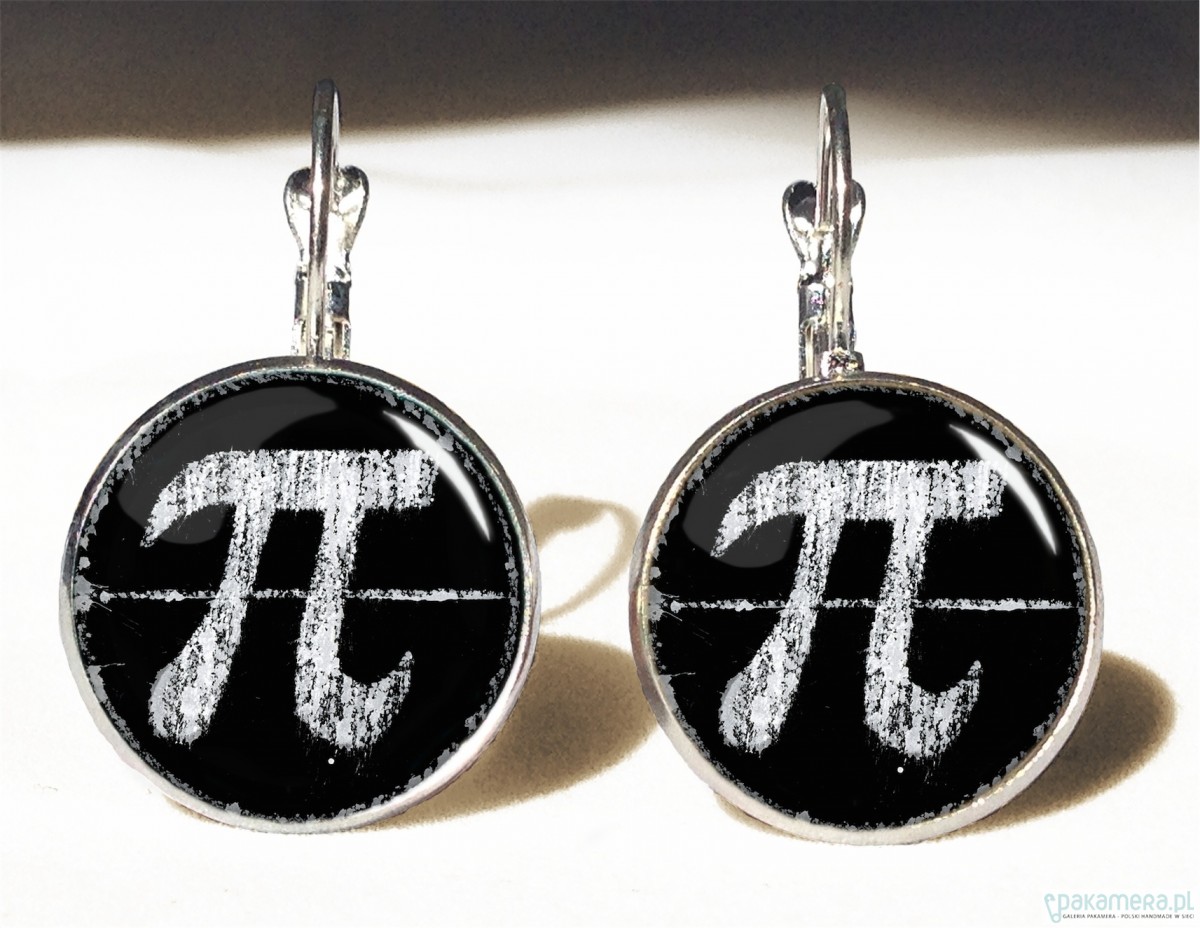 kolczykiSposób trzeci:W III wieku p.n.e. grecki matematyk Archimedes wpisał i opisał na okręgu                  96-kąt foremny i obliczył ich obwody. Było to niezwykłym osiągnięciem. Spróbujcie obliczyć obwód 96-kąta foremnego bez komputera i trygonometrii.  Archimedes otrzymał w wyniku . Narysuj dowolny okrąg. Opisz na nim                     i wpisz w niego sześciokąt foremny.Oblicz obwody tych figur i porównaj z obwodem okręgu.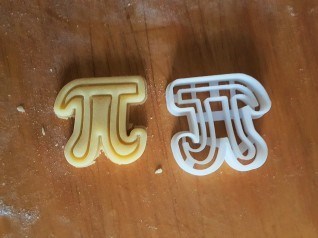 foremka do ciastekSposób czwarty:Na arkuszu papieru milimetrowego narysuj okrąg o dowolnym promieniu. Oblicz, ile kwadracików jednostkowych mieści się                 w kole. Do oszacowania wartości liczby π wykorzystaj wzór na pole koła.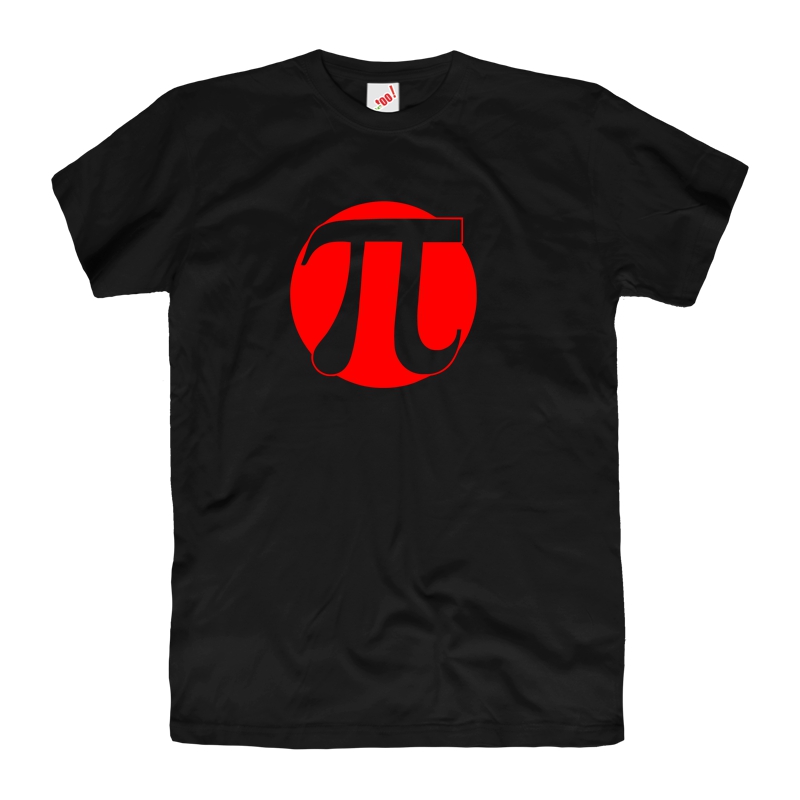 koszulkaSposób piąty: metoda Monte CarloW kwadrat o boku 10 cm wpisz okrąg. Zaznacz w kwadracie 50 losowo wybranych punktów. Oblicz stosunek liczby punktów zaznaczonych w obrębie koła do liczby wszystkich zaznaczonych punktów. Oblicz pole koła ze wzoru , gdzie  pole koła,  liczba wybranych punktów, które trafiły w koło,  liczba wszystkich wybranych punktów,  pole kwadratu. Do oszacowania wartości liczby π wykorzystaj wzór na pole koła.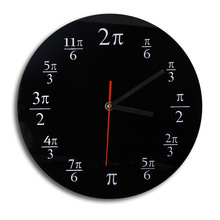 Sposób szósty:Skorzystaj ze wzorów, które już kiedyś wymyślono. W XVII w. niemiecki matematyk Wilhelm Gottfied Leibniz uzasadnił prawdziwość wzoru Weź dziesięć początkowych liczb                       do oszacowania wartości liczby π.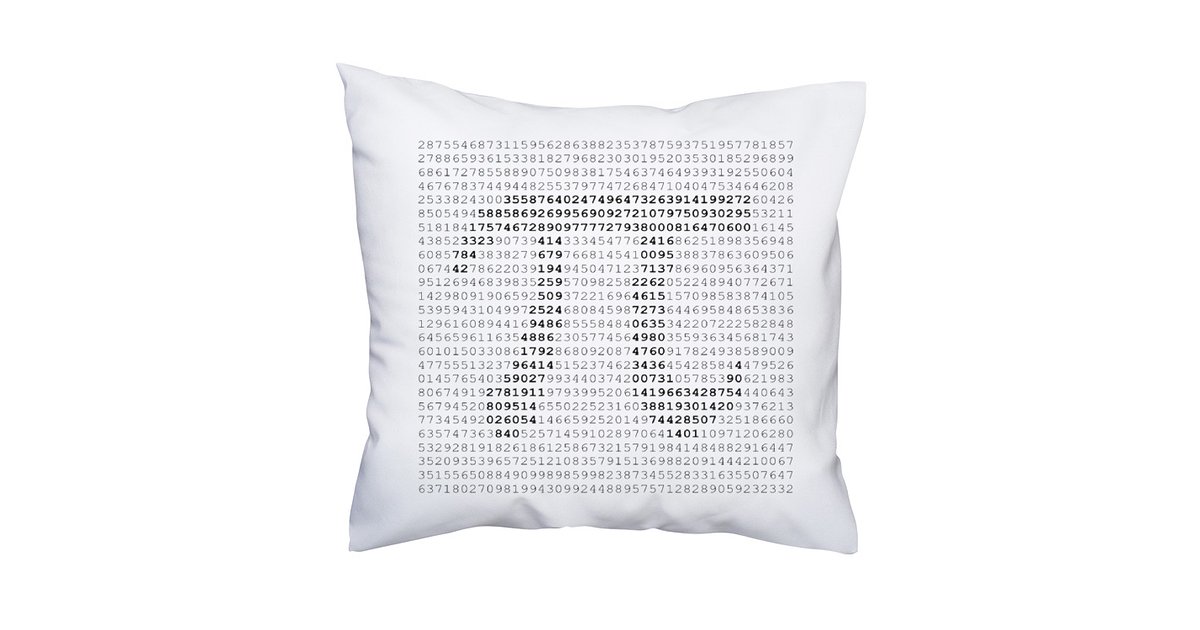 poduszkaW tym samym czasie angielski matematyk John Wallis podał inny wzór:Weź dziesięć początkowych liczb                         do oszacowania wartości liczby π.spinki do mankietów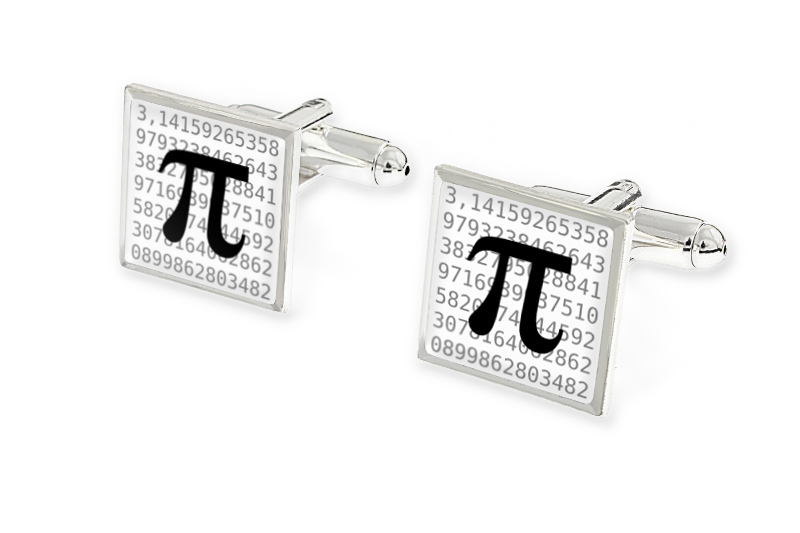 sposób siódmy: igła BuffonaProblem został sformułowany w XVIII w. przez  francuskiego filozofa, przyrodnika                    i matematyka Georges'a Louisa Leclerca, hrabiego Buffona.Weź igłę. Na kartce papieru narysuj pionowe linie oddalone od siebie                                    o dwukrotną długość igły. Rzuć igłą minimum 50 razy. Oblicz x - stosunek ilości igieł, które upadły na linię do ilości wszystkich rzutów. 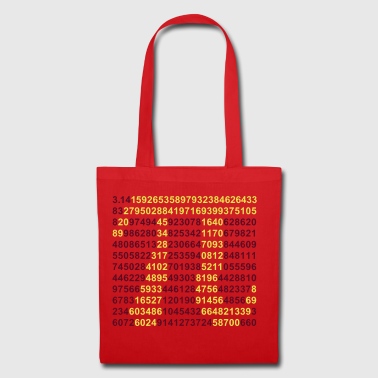 torba na zakupy